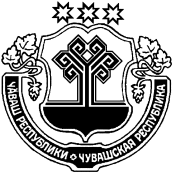 О проведении двухмесячника по санитарно-экологической очистке и благоустройству населённых пунктов Русско-Алгашинского сельского поселения Шумерлинского района     В целях создания благоприятных условий для проживания граждан, упорядочения работ по санитарно-экологической очистке и благоустройству населенных пунктов, а также обеспечения чистоты и порядка на территории Русско-Алгашинского сельского поселения Шумерлинского района администрация Русско-Алгашинского сельского поселения п о с т а н о в л я е т: Провести с 1 апреля по 31 мая 2020 года двухмесячник по санитарно- экологической очистке и благоустройству населенных пунктов Русско-Алгашинского сельского поселения Шумерлинского района. Рекомендовать:- руководителям предприятий и организаций независимо от форм собственности, расположенных на территории Русско-Алгашинского сельского поселения, организовать работы по очистке улиц и прилегающих территорий предприятий, организаций и учреждений.- Администрации:- организовать население на массовое проведение работ по весенней санитарной очистке улиц населенных пунктов, внутридворовых проездов, детских площадок, придомовых территорий, кладбищ, посадке деревьев и кустарников;- обеспечить  систематическое освещение хода проводимых мероприятий по санитарно- экологической очистке и благоустройству населенных пунктов.Контроль за исполнением настоящего постановления оставляю за собой.Опубликовать настоящее постановление в издании «Вестник Русско-Алгашинского сельского поселения Шумерлинского района» и разместить на официальном сайте Русско-Алгашинского сельского поселения Шумерлинского района. Глава  Русско-Алгашинского сельского поселения 				                                     В.Н.СпиридоновЧĂВАШ  РЕСПУБЛИКИЧУВАШСКАЯ РЕСПУБЛИКА ÇĚМĚРЛЕ РАЙОНĚ АДМИНИСТРАЦИЙĚ ВЫРĂС УЛХАШ ЯЛ ПОСЕЛЕНИЙĚНЙЫШĂНУ19. 03. 2020    №23Вырăс Улхаш салиАДМИНИСТРАЦИЯРУССКО-АЛГАШИНСКОГО СЕЛЬСКОГО ПОСЕЛЕНИЯ ШУМЕРЛИНСКОГО РАЙОНА ПОСТАНОВЛЕНИЕ19. 03. 2020   № 23село Русские Алгаши